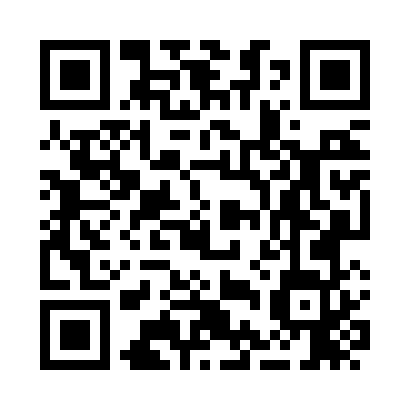 Prayer times for Beli Plast, BulgariaWed 1 May 2024 - Fri 31 May 2024High Latitude Method: Angle Based RulePrayer Calculation Method: Muslim World LeagueAsar Calculation Method: HanafiPrayer times provided by https://www.salahtimes.comDateDayFajrSunriseDhuhrAsrMaghribIsha1Wed4:266:141:156:128:179:582Thu4:256:131:156:138:1810:003Fri4:236:121:156:138:1910:014Sat4:216:101:156:148:2010:035Sun4:196:091:156:158:2110:046Mon4:176:081:156:158:2210:067Tue4:166:071:156:168:2310:088Wed4:146:061:156:168:2410:099Thu4:126:041:156:178:2510:1110Fri4:106:031:156:188:2710:1211Sat4:096:021:156:188:2810:1412Sun4:076:011:156:198:2910:1513Mon4:056:001:156:198:3010:1714Tue4:045:591:156:208:3110:1915Wed4:025:581:156:218:3210:2016Thu4:005:571:156:218:3310:2217Fri3:595:561:156:228:3410:2318Sat3:575:551:156:228:3510:2519Sun3:565:541:156:238:3610:2620Mon3:545:541:156:238:3710:2821Tue3:535:531:156:248:3710:2922Wed3:525:521:156:258:3810:3123Thu3:505:511:156:258:3910:3224Fri3:495:501:156:268:4010:3425Sat3:485:501:156:268:4110:3526Sun3:465:491:156:278:4210:3627Mon3:455:491:156:278:4310:3828Tue3:445:481:166:288:4410:3929Wed3:435:471:166:288:4510:4030Thu3:425:471:166:298:4510:4231Fri3:415:461:166:298:4610:43